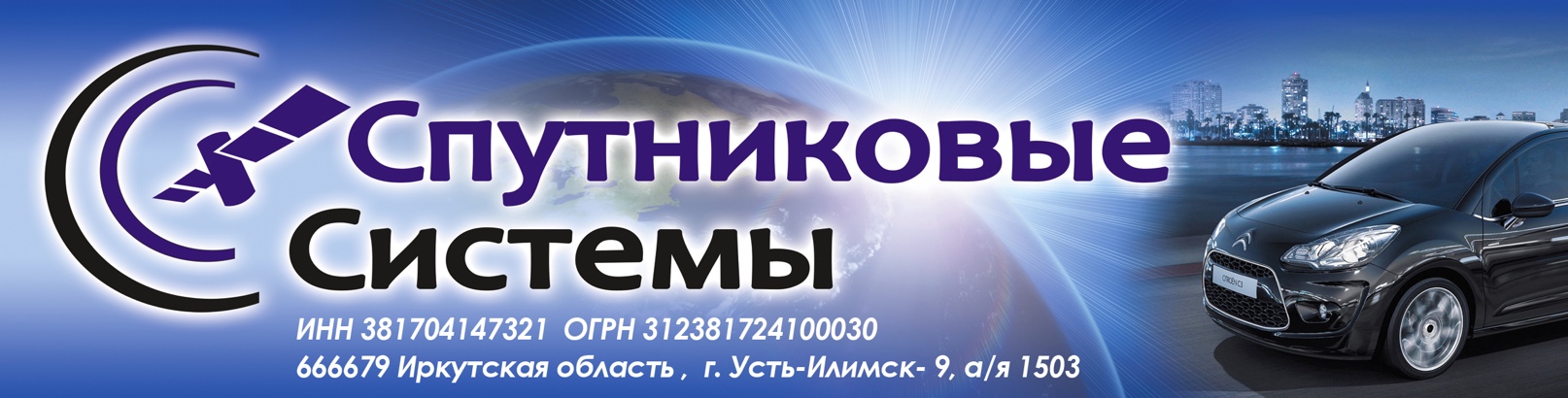 ИНДИВИДУАЛЬНЫЙ ПРЕДПРИНИМАТЕЛЬ ВАЛЕЕВ АЛЕКСЕЙ АЛЕКСАНДРОВИЧИНН:381704147321ОГРНИП:312381724100030  Паспорт:Серия 25 11 № 592253 Выдан Отделом УФМС России по Иркутской области гор. Усть-Илимске и Усть-Илимском р-не Дата выдачи: 27.04.2012 г. Юридический адрес:664050, Иркутская обл., г. Иркутск, ул. Байкальская, д. 330, кв. 79Адрес для отправки корреспонденции:666679 Иркутская областьг. Усть-Илимск а/я 1503Место регистрации:МИ ФНС России № 9 по Иркутской области Дата регистрации:28.08.2012 г.Телефон/факс/сот:раб/тел: 8(995)902-51-51сот/тел руководителя: 8(902)579-51-51	Основной счет:БАЙКАЛЬСКИЙ БАНК ПАО СБЕРБАНКРасчётный счет: 40802810618090026307 Корр. счет банка: 30101810900000000607 ИНН банка: 7707083893БИК банка: 042520607Дополнительный счет:АО «ТИНЬКОФФ БАНК»Расчётный счет: 40802810600001871893Корр. счет банка: 30101810145250000974ИНН банка: 7710140679БИК банка: 044525974Сайт:www.glonassilim.ruE-mail:Sputnik-sistem@mail.ruДополнительная информацияПринимает ЭДО в программе «Диадок»